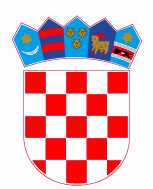 REPUBLIKA HRVATSKA			                      Unešić,  08. travnja 2021. godineŠIBENSKO-KNINSKA ŽUPANIJAOPĆINA UNEŠIĆ OPĆINSKO VIJEĆEZ A P I S N I K  SA 19. SJEDNICE OPĆINSKOG VIJEĆAOPĆINE UNEŠIĆDana 08. travnja 2021. godine, u Unešiću, Dr. Franje Tuđmana br. 40, s početkom u 09.00 sati, održana je 19. sjednica Općinskog vijeća Općine Unešić.PRISUTNI VIJEĆNICI: Ante Parat, Radoslav Rajčić, Mate Burić, Vjekoslav Višić, Mario Hrga, Marijan Madžar, Dinko Milić, Anita Višić.ODSUTAN: Ante Božić, Zdravko Rajčić, Vatroslav Mrše.OSTALI PRISUTNI: općinski načelnik Općine Unešić Živko Bulat, zamjenik općinskog načelnika Valentin Pranić, direktor Eko Zagora d.o.o. Tomislav Nakić, računovodstvena referentica Vinka Paić.Zapisničar: Vinka Paić.	Zamjenik predsjednika Općinskog vijeća Općine Unešić Marijan Madžar, pozdravlja vijećnike i ostale nazočne, utvrđuje da je na početku sjednice nazočno 8 od 11 vijećnika te da postoji kvorum za održavanje 19. sjednice Općinskog vijeća Općine Unešić. 	Prije utvrđivanja dnevnog reda zamjenik predsjednika Općinskog vijeća poziva vijećnike da temeljem  stavka 1. članka 45. Poslovnika općinskog vijeća Općine Unešić mogu postavljati pitanja općinskom načelniku, a u svezi poslova iz njegovog djelokruga rada. Sukladno stavku 3. istog članka vijećnik ima pravo postaviti jedno vijećničko pitanje.	Vijećničkih pitanja nije bilo. Zamjenik predsjednika Općinskog vijeća  za 19. sjednicu predlaže slijedeći D N E V N I   R E D:1. Usvajanje zapisnika sa 18. sjednice Općinskog vijeća Općine Unešić održane 12. ožujka 2021. godine,2.  Prijedlog Poslovnika o radu Općinskog vijeća Općine Unešić,            predlagatelj: općinski načelnik, 3. Prijedlog Zaključka o prihvaćanju Godišnjeg izvještaja o izvršenju Proračuna Općine Unešić za 2020. godinu,	predlagatelj: općinski načelnik, izvjestitelj: računovodstvena referentica4. Prijedlog Odluke o raspodjeli rezultata za 2020. godinu,	predlagatelj: općinski načelnik, izvjestitelj: računovodstvena referentica5. Prijedlog Zaključka o prihvaćanju Izvješća o izvršenju Programa održavanja objekata i uređaja komunalne infrastrukture na području Općine Unešić za 2020. godinu,	predlagatelj: općinski načelnik, izvjestitelj: računovodstvena referentica6. Prijedlog Zaključka o prihvaćanju Izvješća o izvršenju Programa gradnje objekata i uređaja komunalne infrastrukture na području Općine Unešić za 2020. godinu, 		predlagatelj: općinski načelnik, izvjestitelj: računovodstvena referentica7. Prijedlog Zaključka o prihvaćanju Izvješća o izvršenju programa javnih potreba u sportu na području Općine Unešić za 2020. godinu,	predlagatelj: općinski načelnik, izvjestitelj: računovodstvena referentica8. Prijedlog Zaključka o prihvaćanju Izvješća o izvršenju Programa javnih potreba u kulturi na području Općine Unešić za 2020. godinu, 	predlagatelj: općinski načelnik, izvjestitelj: računovodstvena referentica,9. Prijedlog Zaključka o prihvaćanju Izvješća o izvršenju Programa socijalne skrbi Općine Unešić za 2020. godinu, 	predlagatelj: općinski načelnik, izvjestitelj: računovodstvena referentica,10. Prijedlog Zaključka o prihvaćanju Izvješća o izvršenju Programa utroška naknade za zadržavanje nezakonito izgrađenih zgrada za 2020. godinu,	predlagatelj: općinski načelnik, izvjestitelj: računovodstvena referentica,11. Prijedlog Zaključka o prihvaćanju Izvješća o provedbi Plana gospodarenja otpadom za 2020. godinu,	predlagatelj: općinski načelnik, izvjestitelj: Tomislav Nakić, direktor Eko Zagora d.o.o.,12. Prijedlog Zaključka o prihvaćanju Izvješća o radu Eko Zagora d.o.o. za 2020. godinu,	predlagatelj: općinski načelnik, izvjestitelj: Tomislav Nakić, direktor Eko Zagora d.o.o.	Prijedloga za izmjenu i dopunu nije bilo te je predloženi dnevni red stavljen na glasovanje.	U trenutku glasovanja na sjednici je nazočno 8 vijećnika.	Konstatira se da je Dnevni red, utvrđen sa 8 (osam) glasova za, što znači jednoglasno.Točka 1. Usvajanje zapisnika sa 18. sjednice Općinskog vijeća Općine Unešić održane 12. ožujka 2021. godinePrimjedbi na zapisnik sa 18. sjednice Općinskog vijeća Općine Unešić održane 12. ožujka 2021. godine nije bilo te je isti stavljen na glasovanje.	U trenutku glasovanja na sjednici je nazočno 8 vijećnika.Konstatira se da je Zapisnik sa 18. sjednice Općinskog vijeća Općine Unešić usvojen sa 8 (osam) glasova „za“, što znači jednoglasno. Točka 2. Prijedlog Poslovnika o radu Općinskog vijeća Općine Unešić	Općinski načelnik Općine Unešić – obrazložio je prijedlog Poslovnika o radu Općinskog vijeća Općine Unešić, na temelju materijala koji su vijećnicima dostavljeni na uvid.	U tekstu prijedloga Poslovnika o radu Općinskog vijeća Općine Unešić, izmjene i dopune su izvršene u skladu sa Zakonom o izmjenama i dopunama Zakona o lokalnoj i područnoj (regionalnoj) samoupravi i Zakonom o izmjenama i dopunama Zakona o lokalnim izborima, koji su objavljeni u Narodnim novinama RH, br. 144/2020.	Rasprave nije bilo te se pristupilo glasovanju. 	U trenutku glasovanja na sjednici je nazočno 8 vijećnika.	Konstatira se da je prijedlog Poslovnika o radu Općine Unešić usvojen sa 8 (osam) glasova „za“, što znači jednoglasno. 	Poslovnik o radu Općinskog vijeća Općine Unešić se prilaže Zapisniku i čini njegov sastavni dio.Točka 3. Prijedlog Zaključka o prihvaćanju Godišnjeg izvještaja o izvršenju Proračuna          Općine Unešić za 2020. godinu 	Računovodstvena referentica Vinka Paić – obrazložila je Godišnji izvještaj o izvršenju Proračuna Općine Unešić za 2020. godinu, na temelju materijala koji su vijećnicima dostavljeni na uvid.	Vijećnika Antu Parata interesira ispravak vrijednosti potraživanja.	Vinka Paić odgovara da je ispravak vrijednosti potraživanja proveden temeljem članka 37.a. Pravilnika o proračunskom računovodstvu. Do 1 godine nema ispravka potraživanja. Od 1-3 godine ispravak je 50%. Preko 3 godine ispravak je 100%. Ispravak vrijednosti potraživanja zadržava se u bilančnoj evidenciji sve dok se ne donese odluka predstavničkog tijela ili izvršnog tijela o otpisu potraživanja.	Daljnje rasprave nije bilo te se pristupilo glasovanju. 	U trenutku glasovanja na sjednici je nazočno 8 vijećnika.	Konstatira se da je prijedlog Zaključka o prihvaćanju Godišnjeg izvještaja o izvršenju Proračuna Općine Unešić za 2020. godinu usvojen većinom glasova i to sa 7 (sedam) glasova „za“ i 1 (jedan) „suzdržan“. 	Zaključak o prihvaćanju Godišnjeg izvještaja o izvršenju Proračuna Općine Unešić za 2020. godinu se prilaže Zapisniku i čini njegov sastavni dio.Točka 4. Prijedlog Odluke o raspodjeli rezultata za 2020. godinu	Računovodstvena referentica Vinka Paić – obrazložila je prijedlog Odluke o raspodjeli rezultata za 2020. godinu, na temelju materijala koji su vijećnicima dostavljeni na uvid.	 	Rasprave nije bilo te se pristupilo glasovanju. 	U trenutku glasovanja na sjednici je nazočno 8 vijećnika.	Konstatira se da je prijedlog Odluke o raspodjeli rezultata za 2020. godinu usvojen većinom glasova i to sa 7 (sedam) glasova „za“ i 1 (jedan) „suzdržan“.	Odluka o raspodjeli rezultata za 2020. godinu se prilaže Zapisniku i čini njegov sastavni dio.Točka 5. Prijedlog Zaključka o prihvaćanju Izvješća o izvršenju Programa održavanja        objekata i uređaja komunalne infrastrukture na području Općine Unešić za 2020. godinu	Računovodstvena referentica Vinka Paić – obrazložila je prijedlog Zaključka o prihvaćanju Izvješća o izvršenju Programa održavanja objekata i uređaja komunalne infrastrukture na području Općine Unešić za 2020. godinu, na temelju materijala koji su vijećnicima dostavljeni na uvid.		Rasprave nije bilo te se pristupilo glasovanju. 	U trenutku glasovanja na sjednici je nazočno 8 vijećnika.	Konstatira se da je prijedlog Zaključka o prihvaćanju Izvješća o izvršenju Programa održavanja objekata i uređaja komunalne infrastrukture na području Općine Unešić za 2020. godinu usvojen  većinom glasova i to sa 7 (sedam) glasova „za“ i 1 (jedan) „suzdržan“.	Zaključak o prihvaćanju Izvješća o izvršenju Programa održavanja objekata i uređaja komunalne infrastrukture na području Općine Unešić za 2020. godinu se prilaže Zapisniku i čini njegov sastavni dio.Točka 6. Prijedlog Zaključka o prihvaćanju Izvješća o izvršenju Programa gradnje objekata i uređaja komunalne infrastrukture na području Općine Unešić za 2020. godinu	Računovodstvena referentica Vinka Paić – obrazložila je prijedlog Zaključka o prihvaćanju Izvješća o izvršenju Programa gradnje objekata i uređaja komunalne infrastrukture na području Općine Unešić za 2020. godinu, na temelju materijala koji su vijećnicima dostavljeni na uvid.	Rasprave nije bilo te se pristupilo glasovanju. 	U trenutku glasovanja na sjednici je nazočno 8 vijećnika.	Konstatira se da je prijedlog Zaključka o prihvaćanju Izvješća o izvršenju Programa gradnje objekata i uređaja komunalne infrastrukture na području Općine Unešić za 2020. godinu usvojen većinom glasova i to sa 7 (sedam) glasova „za“ i 1 (jedan) „suzdržan“.	Zaključak o prihvaćanju Izvješća o izvršenju Programa gradnje objekata i uređaja komunalne infrastrukture na području Općine Unešić za 2020. godinu se prilaže Zapisniku i čini njegov sastavni dio.Točka 7. Prijedlog Zaključka o prihvaćanju Izvješća o izvršenju programa javnih potreba u sportu na području Općine Unešić za 2020. godinu	Računovodstvena referentica Vinka Paić  – obrazložila je prijedlog Zaključka o prihvaćanju Izvješća o izvršenju programa javnih potreba u sportu na području Općine Unešić za 2020. godinu, na temelju materijala koji su vijećnicima dostavljeni na uvid.		Rasprave nije bilo te se pristupilo glasovanju. 	U trenutku glasovanja na sjednici je nazočno 8 vijećnika.	Konstatira se da je Zaključak o prihvaćanju Izvješća o izvršenju programa javnih potreba u sportu na području Općine Unešić za 2020. godinu, usvojen većinom glasova i to sa 7 (sedam) glasova „za“ i 1 (jedan) „suzdržan“.	Zaključak o prihvaćanju Izvješća o izvršenju programa javnih potreba u sportu na području Općine Unešić za 2020. godinu se prilaže Zapisniku i čini njegov sastavni dio.Točka 8. Prijedlog Zaključka o prihvaćanju Izvješća o izvršenju programa javnih potreba u kulturi na području Općine Unešić za 2020. godinu	Računovodstvena referentica Vinka Paić  – obrazložila je prijedlog Zaključka o prihvaćanju Izvješća o izvršenju programa javnih potreba u kulturi na području Općine Unešić za 2020. godinu, na temelju materijala koji su vijećnicima dostavljeni na uvid.		Rasprave nije bilo te se pristupilo glasovanju. 	U trenutku glasovanja na sjednici je nazočno 8 vijećnika.	Konstatira se da je Zaključak o prihvaćanju Izvješća o izvršenju programa javnih potreba u kulturi na području Općine Unešić za 2020. godinu, usvojen većinom glasova i to sa 7 (sedam) glasova „za“ i 1 (jedan) „suzdržan“.	Zaključak o prihvaćanju Izvješća o izvršenju programa javnih potreba u kulturi na području Općine Unešić za 2020. godinu se prilaže Zapisniku i čini njegov sastavni dio.Točka 9. Prijedlog Zaključka o prihvaćanju Izvješća o izvršenju programa socijalne skrbi  Općine Unešić za 2020. godinu	Računovodstvena referentica Vinka Paić – obrazložila je prijedlog Zaključka o prihvaćanju Izvješća o izvršenju programa socijalne skrbi Općine Unešić za 2020. godinu, na temelju materijala koji su vijećnicima dostavljeni na uvid.		Rasprave nije bilo te se pristupilo glasovanju. 	U trenutku glasovanja na sjednici je nazočno 8 vijećnika.	Konstatira se da je Zaključak o prihvaćanju Izvješća o izvršenju programa socijalne skrbi Općine Unešić za 2020. godinu, usvojen je većinom glasova i to sa 7 (sedam) glasova „za“ i 1 (jedan) „suzdržan“.	Zaključak o prihvaćanju Izvješća o izvršenju programa socijalne skrbi Općine Unešić za 2020. godinu se prilaže Zapisniku i čini njegov sastavni dio.Točka 10. Prijedlog Zaključka o prihvaćanju Izvješća o izvršenju programa utroška naknade za zadržavanje nezakonito izgrađenih zgrada za 2020. godinu	Računovodstvena referentica Vinka Paić  – obrazložila je prijedlog Zaključka o prihvaćanju Izvješća o izvršenju programa utroška naknade za zadržavanje nezakonito izgrađenih zgrada za 2020. godinu, na temelju materijala koji su vijećnicima dostavljeni na uvid.		Rasprave nije bilo te se pristupilo glasovanju. 	U trenutku glasovanja na sjednici je nazočno 8 vijećnika.	Konstatira se da je Zaključak o prihvaćanju Izvješća o izvršenju programa utroška naknade za zadržavanje nezakonito izgrađenih zgrada za 2020. godinu usvojen većinom glasova i to sa 7 (sedam) glasova „za“ i 1 (jedan) „suzdržan“.	Zaključak o prihvaćanju Izvješća o izvršenju programa utroška naknade za zadržavanje nezakonito izgrađenih zgrada za 2020. godinu se prilaže Zapisniku i čini njegov sastavni dio.Točka 11. Prijedlog Zaključka o prihvaćanju Izvješća o provedbi Plana gospodarenja otpadom za 2020. godinu,	Direktor Eko Zagora d.o.o. Tomislav Nakić – obrazložio je prijedlog Zaključka o prihvaćanju Izvješća o provedbi Plana gospodarenja otpadom za 2020. godinu, na temelju materijala koji su vijećnicima dostavljeni na uvid.		Rasprave nije bilo te se pristupilo glasovanju. 	U trenutku glasovanja na sjednici je nazočno 8 vijećnika.	Konstatira se da je Zaključak o prihvaćanju Izvješća o provedbi Plana gospodarenja otpadom za 2020. godinu, usvojen većinom glasova i to sa 7 (sedam) glasova „za“ i 1 (jedan) „suzdržan“.	Zaključak o prihvaćanju Izvješća o provedbi Plana gospodarenja otpadom za 2020. godinu se prilaže Zapisniku i čini njegov sastavni dio.Točka 12. Prijedlog Zaključka o prihvaćanju Izvješća o radu Eko Zagore d.o.o. za 2020. godinu,	Direktor Eko Zagora d.o.o. Tomislav Nakić – obrazložio je prijedlog Zaključka o prihvaćanju Izvješća o radu Eko Zagore d.o.o. za 2020. godinu, na temelju materijala koji su vijećnicima dostavljeni na uvid.		Rasprave nije bilo te se pristupilo glasovanju. 	U trenutku glasovanja na sjednici je nazočno 8 vijećnika.	Konstatira se da je Zaključka o prihvaćanju Izvješća o radu Eko Zagore d.o.o. za 2020. godinu, usvojen sa 8 (osam) glasova „za“ što znači jednoglasno.	Zaključak o prihvaćanju Izvješća o radu Eko Zagore d.o.o. za 2020. godinu se prilaže Zapisniku i čini njegov sastavni dio.Sjednica je završila u 09.40 sati.KLASA: 021-05/21-01/003URBROJ:2182/07-01/2-21-2	Unešić, 08. travnja 2021. OPĆINSKO VIJEĆEOPĆINE UNEŠIĆZAPISNIČAR:					     	   		               ZAMJENIK 	Vinka Paić     		     	      	      		           		      PREDSJEDNIKA						             	Marijan Madžar, v.r.	______________							_________________